1 ритмика от 10.10.Ссылка на видеоурок: https://www.youtube.com/watch?v=-h8FlKnJkJw&feature=emb_logo 1) Проговорим вместе со мной правило строение мажорной гаммы в указанном ритме с дирижированием.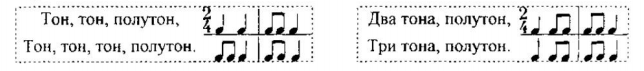 2) №25 – поём с дирижированием (смотрите видеоурок). Запишите хорошо проученный номер на видео и пришлите мне.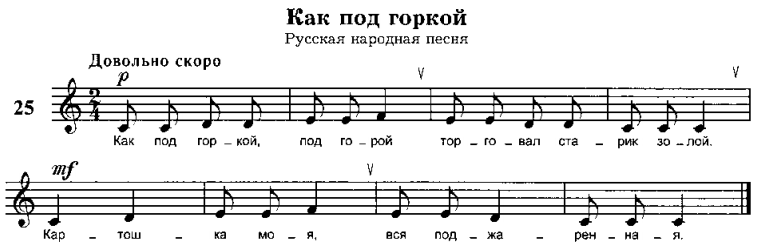 Как мы работаем с номером:1. Разбираем ритм, проговариваем нотки в нужном ритме с дирижированием.2. Настраиваемся в тональности (поём гамму, Т5/3).3. Затем поём этот номер с дирижированием несколько раз.В размере две четверти две доли. Каждая доля равна одной четверти. В этом размере мы дирижируем таким образом: на «раз» (на сильную долю) рука идёт вниз, на «два» (слабая доля) – рука идёт вверх.Выполненные задания и ваши вопросы присылайте мне по адресу vcherashnyaya-distant2020@yandex.ru. В письме не забудьте указать имя и фамилию.